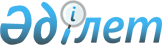 О внесении изменения в приказ Заместителя Премьер-Министра Республики Казахстан - Министра индустрии и новых технологий Республики Казахстан от 21 сентября 2011 года № 335 "Об утверждении форм заявки и анкеты для регистрации в качестве участника специальной экономической зоны"
					
			Утративший силу
			
			
		
					Приказ Заместителя Премьер-Министра Республики Казахстан - Министра индустрии и новых технологий Республики Казахстан от 12 декабря 2013 года № 412. Зарегистрирован в Министерстве юстиции Республики Казахстан 20 декабря 2013 года № 9008. Утратил силу приказом и.о. Министра по инвестициям и развитию Республики Казахстан от 31 декабря 2015 года № 1293      Сноска. Утратил силу приказом и.о. Министра по инвестициям и развитию РК от 31.12.2015 № 1293 (вводится в действие по истечении десяти календарных дней со дня его первого официального опубликования).      В соответствии с подпунктом 4) статьи 5 Закона Республики Казахстан «О специальных экономических зонах в Республике Казахстан» от 21 июля 2011 года ПРИКАЗЫВАЮ:



      1. Внести в приказ Заместителя Премьер-Министра Республики Казахстан - Министра индустрии и новых технологий Республики Казахстан от 21 сентября 2011 года № 335 «Об утверждении форм заявки и анкеты для регистрации в качестве участника специальной экономической зоны» (зарегистрирован в Реестре государственной регистрации нормативных правовых актов за № 7214, опубликован в газете «Казахстанская правда» от 18 октября 2011 года № 332 (26723) следующее изменение:



      приложение 2 к указанному приказу изложить в новой редакции согласно приложению к настоящему приказу.



      2. Комитету по инвестициям Министерства индустрии и новых технологий Республики Казахстан (Хаирову Е.К.) в установленном законодательством порядке обеспечить:



      1) государственную регистрацию настоящего приказа в Министерстве юстиции Республики Казахстан;



      2) в течение десяти календарных дней после государственной регистрации настоящего приказа в Министерстве юстиции Республики Казахстан направление на официальное опубликование в средствах массовой информации и информационно-правовой системе «Әділет»;



      3) размещение настоящего приказа на Интернет-ресурсе Министерства индустрии и новых технологий Республики Казахстан.



      3. Контроль за исполнением настоящего приказа возложить на первого вице-министра индустрии и новых технологий Республики Казахстан Рау А.П.



      4. Настоящий приказ вводится в действие по истечении десяти календарных дней после дня его первого официального опубликования.      Заместитель Премьер-Министра

      Республики Казахстан - Министр

      индустрии и новых технологий

      Республики Казахстан                       А. Исекешев

Приложение              

к приказу Заместителя Премьер-Министра

Республики Казахстан – Министра   

индустрии и новых технологий   

Республики Казахстан       

от 12 декабря 2013 года № 412   Приложение 2              

к приказу Заместителя Премьер-Министра

Республики Казахстан –      

Министра индустрии и новых     

технологий Республики Казахстан 

от 22 сентября 2011 года № 335  Форма                                           Анкета

          для регистрации в качестве участника специальной

                         экономической зоны      1. Общие сведения:      2. Адрес:      3. Банковские реквизиты:      4. Информация об инвестиционном проекте в специальной экономической зоне:      5. Информация о заявителе согласно требованиям пункта 2 статьи 9 Закона Республики Казахстан «О специальных экономических зонах в Республике Казахстан» от 21 июля 2011 года:Фамилия, имя и отчество первого руководителя:________________________

                                     Подпись:________________________

                                                       М.П.                                          «____» ___________ 20 год
					© 2012. РГП на ПХВ «Институт законодательства и правовой информации Республики Казахстан» Министерства юстиции Республики Казахстан
				Полное наименование юридического лицаДанные об учредителях (наименование, фамилия, имя, отчество, доли участия)Дата государственной регистрации (перерегистрации)Бизнес идентификационный номерРегион (страна, область, район)Населенный пунктУлицаДом №Индексe-mailТелефонФаксОбслуживающий банк№ расчетного счетаПервый руководитель (Фамилия Имя Отчество)Контактное лицо (Фамилия Имя Отчество) телефонОтрасльПодотрасльВиды продукцииВиды услугГодовой оборот, тенгеКоличество постоянных рабочих мест, человекДополнительная информацияНедропользователиОрганизации, производящие подакцизные товары, за исключением организаций, осуществляющих производство, сборку (комплектацию) подакцизных товаров, предусмотренных подпунктом 6) статьи 279 Кодекса Республики Казахстан «О налогах и других обязательных платежах в бюджет» (Налоговый кодекс)Организации, применяющие специальные налоговые режимыОрганизации, применившие инвестиционные налоговые преференцииОрганизаторы игорного бизнеса